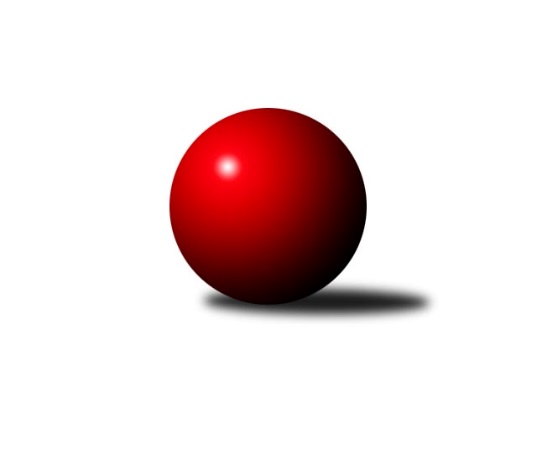 Č.4Ročník 2018/2019	30.9.2018Nejlepšího výkonu v tomto kole: 2651 dosáhlo družstvo: TJ Sokol VážanyJihomoravský KP1 jih 2018/2019Výsledky 4. kolaSouhrnný přehled výsledků:KK Sokol Litenčice	- SK Podlužan Prušánky B	6:2	2620:2591	7.0:5.0	28.9.TJ Lokomotiva Valtice B	- TJ Sokol Šanov B	5.5:2.5	2546:2517	5.0:7.0	29.9.TJ Sokol Vážany	- SK Podlužan Prušánky C	6:2	2651:2597	8.0:4.0	30.9.TJ Jiskra Kyjov	- KK Vyškov C	5:3	2558:2540	6.0:6.0	30.9.KC Hodonín	- TJ Sokol Vracov B	4:4	2567:2546	4.0:8.0	30.9.Tabulka družstev:	1.	SK Podlužan Prušánky B	4	3	0	1	22.0 : 10.0 	25.0 : 23.0 	 2645	6	2.	KC Hodonín	4	2	1	1	17.0 : 15.0 	24.5 : 23.5 	 2513	5	3.	KK Sokol Litenčice	4	2	1	1	16.0 : 16.0 	23.0 : 25.0 	 2468	5	4.	TJ Sokol Vážany	4	2	0	2	19.0 : 13.0 	25.5 : 22.5 	 2577	4	5.	KK Vyškov C	4	2	0	2	17.0 : 15.0 	27.5 : 20.5 	 2582	4	6.	SK Podlužan Prušánky C	4	2	0	2	17.0 : 15.0 	23.0 : 25.0 	 2623	4	7.	TJ Jiskra Kyjov	4	2	0	2	15.0 : 17.0 	24.0 : 24.0 	 2538	4	8.	TJ Lokomotiva Valtice B	4	2	0	2	13.5 : 18.5 	21.0 : 27.0 	 2534	4	9.	TJ Sokol Vracov B	4	1	1	2	14.0 : 18.0 	27.0 : 21.0 	 2529	3	10.	TJ Sokol Šanov B	4	0	1	3	9.5 : 22.5 	19.5 : 28.5 	 2467	1Podrobné výsledky kola:	 KK Sokol Litenčice	2620	6:2	2591	SK Podlužan Prušánky B	Monika Zapletalová	 	 257 	 236 		493 	 2:0 	 455 	 	224 	 231		Michal Pálka	Miroslava Štěrbová	 	 211 	 192 		403 	 1:1 	 415 	 	196 	 219		Jitka Šimková	Roman Blažek	 	 229 	 209 		438 	 1:1 	 424 	 	212 	 212		Alena Kristová	Zuzana Štěrbová	 	 200 	 225 		425 	 1:1 	 452 	 	232 	 220		Martin Tesařík	Lenka Štěrbová	 	 219 	 201 		420 	 1:1 	 412 	 	185 	 227		Jiří Novotný	Pavel Posolda	 	 213 	 228 		441 	 1:1 	 433 	 	192 	 241		Michal Šimekrozhodčí: Zapletal LuděkNejlepší výkon utkání: 493 - Monika Zapletalová	 TJ Lokomotiva Valtice B	2546	5.5:2.5	2517	TJ Sokol Šanov B	Roman Krůza	 	 199 	 171 		370 	 0:2 	 409 	 	210 	 199		Martin Ďurko	Jaromír Sedláček	 	 200 	 208 		408 	 1:1 	 382 	 	211 	 171		Jan Klimentík	Josef Vařák	 	 235 	 240 		475 	 2:0 	 424 	 	191 	 233		Jaroslav Klimentík	Milan Šváb	 	 221 	 222 		443 	 1:1 	 443 	 	218 	 225		Ladislav Kacetl	Jan Herzán	 	 196 	 204 		400 	 0:2 	 439 	 	219 	 220		Ivan Torony	Vladimír Čech	 	 227 	 223 		450 	 1:1 	 420 	 	228 	 192		Radek Vrškarozhodčí: vedoucí družstevNejlepší výkon utkání: 475 - Josef Vařák	 TJ Sokol Vážany	2651	6:2	2597	SK Podlužan Prušánky C	Petr Sedláček	 	 209 	 206 		415 	 0:2 	 446 	 	239 	 207		Jiří Lauko	Jozef Kamenišťák	 	 224 	 215 		439 	 2:0 	 420 	 	208 	 212		Filip Benada	Petr Malý	 	 228 	 227 		455 	 2:0 	 417 	 	192 	 225		Milan Šimek	Radek Loubal	 	 246 	 231 		477 	 2:0 	 432 	 	228 	 204		Antonín Pihar	Radim Kroupa	 	 212 	 222 		434 	 1:1 	 454 	 	237 	 217		Zdeněk Hosaja	Josef Kamenišťák	 	 245 	 186 		431 	 1:1 	 428 	 	211 	 217		Ladislav Vališrozhodčí: Jiří KramolišNejlepší výkon utkání: 477 - Radek Loubal	 TJ Jiskra Kyjov	2558	5:3	2540	KK Vyškov C	Ludvík Kuhn	 	 202 	 195 		397 	 1:1 	 388 	 	208 	 180		Petr Matuška	Vít Mišurec	 	 201 	 208 		409 	 0:2 	 423 	 	205 	 218		Petr Večerka	Radek Jurčík	 	 202 	 199 		401 	 1:1 	 398 	 	188 	 210		Milan Ryšánek	Jiří Špaček	 	 230 	 217 		447 	 1:1 	 450 	 	214 	 236		Miloslav Krejčí	Antonín Svozil st.	 	 243 	 200 		443 	 1:1 	 478 	 	238 	 240		Milan Svačina	Antonín Svozil ml.	 	 209 	 252 		461 	 2:0 	 403 	 	196 	 207		Břetislav Láníkrozhodčí: Svozil Antonín ml.Nejlepší výkon utkání: 478 - Milan Svačina	 KC Hodonín	2567	4:4	2546	TJ Sokol Vracov B	Štěpán Kříž *1	 	 225 	 212 		437 	 0:2 	 447 	 	231 	 216		Miroslav Bahula	Pavel Slavík	 	 199 	 244 		443 	 1:1 	 456 	 	228 	 228		Jaroslav Konečný	Radek Kříž	 	 205 	 220 		425 	 0:2 	 448 	 	217 	 231		Martin Bílek	Jan Popelár	 	 189 	 222 		411 	 1:1 	 407 	 	197 	 210		Jiří Dluhoš	Pavel Důbrava	 	 227 	 214 		441 	 2:0 	 371 	 	168 	 203		Jan Goliáš	Michal Zdražil	 	 195 	 215 		410 	 0:2 	 417 	 	199 	 218		Vítězslav Nejedlíkrozhodčí: Zdražilstřídání: *1 od 51. hodu Jiří KunzNejlepší výkon utkání: 456 - Jaroslav KonečnýPořadí jednotlivců:	jméno hráče	družstvo	celkem	plné	dorážka	chyby	poměr kuž.	Maximum	1.	Milan Svačina 	KK Vyškov C	461.00	303.7	157.3	2.0	3/3	(478)	2.	Antonín Svozil  ml.	TJ Jiskra Kyjov	459.50	302.0	157.5	3.5	3/3	(494)	3.	Michal Pálka 	SK Podlužan Prušánky B	455.67	308.2	147.5	3.7	2/2	(467)	4.	Tomáš Slížek 	SK Podlužan Prušánky C	455.50	312.0	143.5	5.5	2/3	(463)	5.	Jiří Lauko 	SK Podlužan Prušánky C	455.17	305.8	149.3	4.3	3/3	(491)	6.	Martin Bílek 	TJ Sokol Vracov B	451.17	311.2	140.0	5.0	3/3	(460)	7.	Josef Kamenišťák 	TJ Sokol Vážany	451.00	316.2	134.8	4.2	2/2	(473)	8.	Monika Zapletalová 	KK Sokol Litenčice	448.33	310.3	138.0	4.0	3/3	(493)	9.	Vladimír Čech 	TJ Lokomotiva Valtice B	446.50	307.5	139.0	5.5	3/3	(465)	10.	Radim Kroupa 	TJ Sokol Vážany	446.33	308.7	137.7	5.5	2/2	(459)	11.	Martin Tesařík 	SK Podlužan Prušánky B	444.00	302.5	141.5	6.8	2/2	(452)	12.	Miloslav Krejčí 	KK Vyškov C	442.83	297.2	145.7	3.3	3/3	(465)	13.	Jaroslav Konečný 	TJ Sokol Vracov B	442.50	301.5	141.0	6.8	3/3	(456)	14.	Radek Kříž 	KC Hodonín	439.00	295.5	143.5	2.5	2/3	(497)	15.	Zdeněk Hosaja 	SK Podlužan Prušánky C	438.67	293.7	145.0	5.0	3/3	(465)	16.	Jitka Šimková 	SK Podlužan Prušánky B	437.00	301.0	136.0	4.2	2/2	(482)	17.	Michal Šimek 	SK Podlužan Prušánky B	436.50	291.0	145.5	7.5	2/2	(440)	18.	Vít Mišurec 	TJ Jiskra Kyjov	436.33	298.0	138.3	6.7	3/3	(472)	19.	Břetislav Láník 	KK Vyškov C	435.50	304.7	130.8	8.5	3/3	(462)	20.	Ladislav Kacetl 	TJ Sokol Šanov B	432.50	294.0	138.5	5.3	3/3	(443)	21.	Alena Kristová 	SK Podlužan Prušánky B	432.25	295.8	136.5	2.8	2/2	(454)	22.	Josef Vařák 	TJ Lokomotiva Valtice B	432.00	303.3	128.7	7.0	3/3	(475)	23.	Ladislav Vališ 	SK Podlužan Prušánky C	430.00	295.0	135.0	6.7	3/3	(449)	24.	Jaromír Sedláček 	TJ Lokomotiva Valtice B	428.33	296.7	131.7	10.0	3/3	(458)	25.	Roman Blažek 	KK Sokol Litenčice	428.25	290.0	138.3	6.5	2/3	(467)	26.	Jan Herzán 	TJ Lokomotiva Valtice B	428.17	302.0	126.2	7.3	3/3	(448)	27.	Petr Matuška 	KK Vyškov C	428.00	292.5	135.5	5.8	2/3	(499)	28.	Milan Šváb 	TJ Lokomotiva Valtice B	428.00	300.8	127.3	8.8	2/3	(443)	29.	Jiří Špaček 	TJ Jiskra Kyjov	427.33	297.3	130.0	7.0	3/3	(447)	30.	Zuzana Štěrbová 	KK Sokol Litenčice	427.25	288.5	138.8	6.3	2/3	(454)	31.	Antonín Svozil  st.	TJ Jiskra Kyjov	427.17	289.8	137.3	6.7	3/3	(460)	32.	Radek Vrška 	TJ Sokol Šanov B	427.17	292.5	134.7	5.3	3/3	(462)	33.	Filip Benada 	SK Podlužan Prušánky C	425.83	294.3	131.5	6.8	3/3	(432)	34.	Petr Večerka 	KK Vyškov C	425.33	281.3	144.0	4.7	3/3	(436)	35.	Karel Mecl 	KC Hodonín	425.00	298.5	126.5	8.5	2/3	(449)	36.	Libor Kuja 	SK Podlužan Prušánky C	424.75	294.5	130.3	5.0	2/3	(432)	37.	Milan Šimek 	SK Podlužan Prušánky C	424.25	298.0	126.3	11.3	2/3	(438)	38.	Petr Sedláček 	TJ Sokol Vážany	424.00	295.7	128.3	6.5	2/2	(427)	39.	Jaroslav Klimentík 	TJ Sokol Šanov B	424.00	296.3	127.7	10.7	3/3	(434)	40.	Pavel Slavík 	KC Hodonín	422.17	298.3	123.8	8.5	3/3	(456)	41.	Radovan Kadlec 	KC Hodonín	422.00	297.0	125.0	5.7	3/3	(432)	42.	Jiří Dluhoš 	TJ Sokol Vracov B	417.83	293.7	124.2	8.2	3/3	(435)	43.	Dušan Zahradník 	TJ Sokol Vážany	417.25	289.5	127.8	6.0	2/2	(443)	44.	Ludvík Kuhn 	TJ Jiskra Kyjov	415.25	294.3	121.0	4.5	2/3	(428)	45.	Vítězslav Nejedlík 	TJ Sokol Vracov B	415.17	285.8	129.3	5.8	3/3	(444)	46.	Lenka Štěrbová 	KK Sokol Litenčice	414.67	291.0	123.7	8.0	3/3	(420)	47.	Jozef Kamenišťák 	TJ Sokol Vážany	406.83	274.2	132.7	5.5	2/2	(439)	48.	Roman Krůza 	TJ Lokomotiva Valtice B	405.50	297.3	108.2	10.2	3/3	(415)	49.	Miroslava Štěrbová 	KK Sokol Litenčice	405.00	294.5	110.5	11.3	2/3	(406)	50.	Karel Saidl 	TJ Sokol Šanov B	404.50	284.3	120.3	11.3	2/3	(420)	51.	Milan Kochaníček 	KK Sokol Litenčice	403.67	282.3	121.3	6.3	3/3	(416)	52.	Ivan Torony 	TJ Sokol Šanov B	402.67	290.0	112.7	10.0	3/3	(439)	53.	Pavel Posolda 	KK Sokol Litenčice	401.00	287.5	113.5	12.5	2/3	(441)	54.	Roman Klvaň 	TJ Jiskra Kyjov	399.67	295.3	104.3	10.3	3/3	(415)	55.	Jan Goliáš 	TJ Sokol Vracov B	394.00	279.0	115.0	13.0	3/3	(429)	56.	Stanislav Kočí 	TJ Sokol Vracov B	393.50	290.5	103.0	9.5	2/3	(394)	57.	Michal Zdražil 	KC Hodonín	392.67	284.8	107.8	12.7	3/3	(413)	58.	Milan Ryšánek 	KK Vyškov C	390.00	281.0	109.0	10.5	2/3	(398)	59.	Jan Klimentík 	TJ Sokol Šanov B	387.00	286.7	100.3	13.7	3/3	(407)		Radek Loubal 	TJ Sokol Vážany	477.00	304.0	173.0	3.0	1/2	(477)		Pavel Flamík 	SK Podlužan Prušánky B	471.00	325.0	146.0	2.3	1/2	(480)		Miroslav Bahula 	TJ Sokol Vracov B	447.00	323.0	124.0	8.0	1/3	(447)		Sára Zálešáková 	SK Podlužan Prušánky B	445.00	299.0	146.0	4.0	1/2	(461)		Petr Malý 	TJ Sokol Vážany	443.00	298.0	145.0	5.0	1/2	(455)		Jiří Formánek 	KK Vyškov C	437.00	296.0	141.0	2.0	1/3	(437)		Pavel Důbrava 	KC Hodonín	433.50	299.5	134.0	6.0	1/3	(441)		Luděk Zapletal 	KK Sokol Litenčice	433.00	300.0	133.0	7.0	1/3	(433)		Antonín Pihar 	SK Podlužan Prušánky C	432.00	281.0	151.0	5.0	1/3	(432)		Jan Popelár 	KC Hodonín	432.00	300.5	131.5	5.5	1/3	(453)		Tomáš Jelínek 	KK Vyškov C	426.00	285.5	140.5	11.0	1/3	(465)		Jan Kovář 	TJ Sokol Vážany	418.00	296.0	122.0	8.0	1/2	(418)		Jiří Novotný 	SK Podlužan Prušánky B	412.00	286.0	126.0	6.0	1/2	(412)		Miroslav Poledník 	KK Vyškov C	410.00	277.0	133.0	7.0	1/3	(410)		Jiří Kunz 	KC Hodonín	410.00	288.0	122.0	8.0	1/3	(410)		Martin Ďurko 	TJ Sokol Šanov B	409.00	303.0	106.0	7.0	1/3	(409)		Radek Jurčík 	TJ Jiskra Kyjov	403.50	285.0	118.5	7.5	1/3	(406)		Pavel Polanský  st.	TJ Sokol Vracov B	402.50	285.5	117.0	7.5	1/3	(414)		Jan Beneš 	TJ Lokomotiva Valtice B	390.00	280.0	110.0	16.0	1/3	(390)		František Hél 	TJ Sokol Šanov B	384.00	279.0	105.0	10.0	1/3	(384)		Štěpán Kříž 	KC Hodonín	382.00	275.0	107.0	8.0	1/3	(382)		Josef Smažinka 	KK Sokol Litenčice	347.00	231.0	116.0	13.0	1/3	(347)		Robert Gecs 	TJ Lokomotiva Valtice B	344.00	262.0	82.0	22.0	1/3	(344)Sportovně technické informace:Starty náhradníků:registrační číslo	jméno a příjmení 	datum startu 	družstvo	číslo startu21106	Břetislav Láník	30.09.2018	KK Vyškov C	4x9363	Josef Kamenišťák	30.09.2018	TJ Sokol Vážany	4x9982	Petr Malý	30.09.2018	TJ Sokol Vážany	3x20629	Monika Smažinková	28.09.2018	KK Sokol Litenčice	3x20620	Pavel Posolda	28.09.2018	KK Sokol Litenčice	3x20624	Lenka Štěrbová	28.09.2018	KK Sokol Litenčice	4x17247	Petr Matuška	30.09.2018	KK Vyškov C	3x12881	Jiří Kunz	30.09.2018	KC Hodonín	3x20316	Jiří Novotný	28.09.2018	SK Podlužan Prušánky B	2x20066	Alena Kristová	28.09.2018	SK Podlužan Prušánky B	3x20064	Michal Pálka	28.09.2018	SK Podlužan Prušánky B	5x16721	Petr Sedláček	30.09.2018	TJ Sokol Vážany	4x20627	Zuzana Štěrbová	28.09.2018	KK Sokol Litenčice	3x19209	Radim Kroupa	30.09.2018	TJ Sokol Vážany	4x10554	Jozef Kamenišťák	30.09.2018	TJ Sokol Vážany	4x21108	Martin Tesařík	28.09.2018	SK Podlužan Prušánky B	4x18994	Michal Šimek	28.09.2018	SK Podlužan Prušánky B	3x21793	Jitka Šimková	28.09.2018	SK Podlužan Prušánky B	4x22395	Miloslav Krejčí	30.09.2018	KK Vyškov C	4x22182	Petr Večerka	30.09.2018	KK Vyškov C	4x22124	Milan Ryšánek	30.09.2018	KK Vyškov C	2x8706	Milan Svačina	30.09.2018	KK Vyškov C	3x18993	Radek Loubal	30.09.2018	TJ Sokol Vážany	1x17922	Roman Blažek	28.09.2018	KK Sokol Litenčice	3x
Hráči dopsaní na soupisku:registrační číslo	jméno a příjmení 	datum startu 	družstvo	Program dalšího kola:5. kolo5.10.2018	pá	17:00	KK Sokol Litenčice - TJ Sokol Vážany	5.10.2018	pá	17:30	SK Podlužan Prušánky B - KK Vyškov C	5.10.2018	pá	18:00	TJ Sokol Šanov B - TJ Jiskra Kyjov	5.10.2018	pá	18:00	TJ Sokol Vracov B - TJ Lokomotiva Valtice B	7.10.2018	ne	9:00	SK Podlužan Prušánky C - KC Hodonín	Nejlepší šestka kola - absolutněNejlepší šestka kola - absolutněNejlepší šestka kola - absolutněNejlepší šestka kola - absolutněNejlepší šestka kola - dle průměru kuželenNejlepší šestka kola - dle průměru kuželenNejlepší šestka kola - dle průměru kuželenNejlepší šestka kola - dle průměru kuželenNejlepší šestka kola - dle průměru kuželenPočetJménoNázev týmuVýkonPočetJménoNázev týmuPrůměr (%)Výkon1xMonika ZapletalováLitenčice 4931xMonika ZapletalováLitenčice 116.764931xMilan SvačinaVyškov C4781xMilan SvačinaVyškov C113.934781xRadek LoubalVážany4771xJosef VařákValtice B112.114751xJosef VařákValtice B4751xRadek LoubalVážany110.494772xAntonín Svozil ml.Kyjov4612xAntonín Svozil ml.Kyjov109.884611xJaroslav KonečnýVracov B4561xMichal PálkaPrušánky B107.76455